                                                                                    Spiegelbild                                                                             __________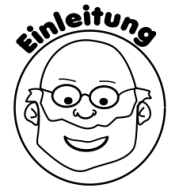 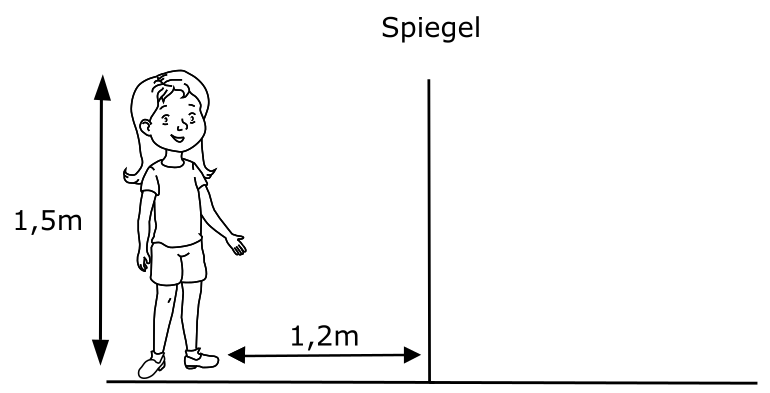 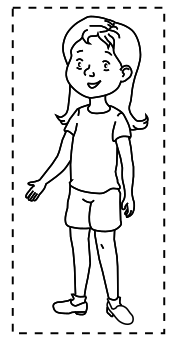 